  MADONAS NOVADA PAŠVALDĪBA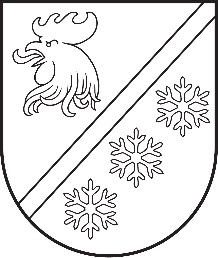 Reģ. Nr. 90000054572Saieta laukums 1, Madona, Madonas novads, LV-4801 t. 64860090, e-pasts: pasts@madona.lv ___________________________________________________________________________MADONAS NOVADA PAŠVALDĪBAS DOMESLĒMUMSMadonā2023. gada 26. oktobrī							        	     Nr. 671									    (protokols Nr. 19, 30. p.)Par finansējuma piešķiršanu Mārcienas pagasta pārvaldei datortehnikas iegādei	Mārcienas pagasta pārvaldes Īpašumu uzturēšanas nodaļai nepieciešams iegādāties portatīvo datoru.	Mārcienas pagasta pārvaldes Īpašumu uzturēšanas nodaļas vadītājs darbam izmantoja portatīvo datoru HP ProBook 6560B, iegādes gads – 2012.  Datoram šogad vairākkārtīgi veikts remonts. 05.09.2023. Madonas novada pašvaldības datorspeciālists veica pārbaudi un sagatavoja atzinumu, ka dators ir novecojis un tā specifikācija nav atbilstoša jaunākas programmatūras uzstādīšanai, kas nepieciešama tālākajam lietotāju darbam. 	Lai Īpašumu uzturēšanas nodaļas vadītājs varētu veikt savus darba pienākumus, nepieciešams iegādāties jaunu portatīvo datoru. 	Informācijas tehnoloģijas nodaļa veica cenu izpēti. Atjaunota datora un nepieciešamās programmatūras izmaksas sastāda EUR 650,00. Noklausījusies sniegto informāciju, ņemot vērā 11.10.2023. Uzņēmējdarbības, teritoriālo un vides jautājumu komitejas un 17.10.2023. Finanšu un attīstības komitejas atzinumus, atklāti balsojot: PAR – 16 (Agris Lungevičs, Aigars Šķēls, Aivis Masaļskis, Andris Dombrovskis, Andris Sakne, Artūrs Čačka, Artūrs Grandāns, Arvīds Greidiņš, Gatis Teilis, Gunārs Ikaunieks, Iveta Peilāne, Māris Olte, Rūdolfs Preiss, Sandra Maksimova, Valda Kļaviņa, Zigfrīds Gora), PRET – NAV, ATTURAS – NAV, Madonas novada pašvaldības dome NOLEMJ:Piešķirt finansējumu EUR 650,00 apmērā Mārcienas pagasta pārvaldei portatīvā datora iegādei no Mārcienas pagasta pārvaldes 2023. gada pārdotajiem īpašumiem.               Domes priekšsēdētājs				             A. Lungevičs	Lācis 20249112ŠIS DOKUMENTS IR ELEKTRONISKI PARAKSTĪTS AR DROŠU ELEKTRONISKO PARAKSTU UN SATUR LAIKA ZĪMOGU